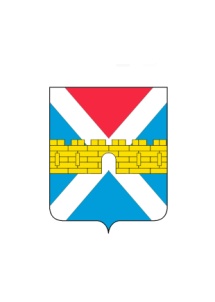 АДМИНИСТРАЦИЯ  КРЫМСКОГО  ГОРОДСКОГО  ПОСЕЛЕНИЯ КРЫМСКОГО РАЙОНАПОСТАНОВЛЕНИЕот 04.03.2015                                                                                                                            № 252                                                                   город КрымскО формировании фондов капитального ремонта многоквартирных домов на счете регионального оператора в 2015 году             В соответствии с частью 7 статьи 170 Жилищного кодекса Российской Федерации, частью 4 статьи 12.1 Закона Краснодарского края от 1 июля 2013 года № 2735-КЗ «Об организации проведения капитального ремонта общего имущества собственников помещений в многоквартирных домах, расположенных на территории Краснодарского края» ПОСТАНОВЛЯЮ:	1.Установить, что фонды капитального ремонта многоквартирных домов, указанных в приложении  к настоящему постановлению, собственники помещений в которых до 1 марта 2015 года не выбрали и (или) не реализовали способ формирования фонда капитального ремонта, формируются на счете регионального оператора.             2.Отделу по вопросам ЖКХ, транспорту и связи администрации Крымского городского поселения Крымского района (Смирнов) до 01 апреля 2015 года обеспечить направление копии настоящего постановления некоммерческой организации «Краснодарский краевой фонд капитального ремонта многоквартирных домов», а также направление копии настоящего постановления, выписки из настоящего постановления собственникам помещений в многоквартирных домах, указанных в приложении к настоящему постановлению.             3. Общему отделу администрации Крымского городского поселения Крымского района (Колесник) обнародовать настоящее постановление в соответствии с установленным порядком обнародования муниципальных правовых актов Крымского городского поселения Крымского района.             4. Организационному отделу администрации Крымского городского поселения Крымского района (Завгородняя) разместить настоящее постановление на официальном сайте администрации Крымского городского поселения Крымского района в сети Интернет.2            5. Контроль за выполнением настоящего постановления возложить на заместителя главы Крымского городского поселения Крымского района,       В.В. Ильенко.           6. Постановление вступает в силу со дня его обнародования.Глава Крымского городского поселения Крымского района                                                                   А.Г.Семко                                                                             ПРИЛОЖЕНИЕ                                                                                                                                                                   к постановлению администрации                                                                                  Крымского городского поселения                                                                                Крымского района                                                                            от 04.03.2015 №252Перечень многоквартирных домов, расположенных на территории Крымского городского поселения Крымского района, собственники которых не выбрали и (или) не реализовали способ формирования фонда капитального ремонта до 1 марта 2015 годаЗаместитель главы Крымскогогородского поселения Крымского района                                    В.В. Ильенко№п.п.Адрес121Крымский район, г. Крымск, ул. Маршала Жукова, д. 16 «б»2Крымский район, г. Крымск, ул. Революционная, д. 104